								Teacher Website:  www.mrbrandtonline.weebly.com								           Email:  jason.brandt@sanjuan.eduMr. Brandt -- 8th Grade U.S. HistoryPhilosophy:  	1.  I believe every student has the ability to learn and to learn at a high level.  It is my responsibility to 				find the best way to encourage and promote student’s academic growth by utilizing as many 				different learning modalities as necessary.		2.  I treat every student as if they are my own and I want nothing more than for everyone to succeed in my 			class, with the understanding that there are different levels of success.		3.  In my class students will learn to celebrate wins together and how to support each other in setbacks.  				There is never failure, only learning opportunities.		4.  I believe in laughter and the necessity of having fun in all you do.Course Outline:UNIT 1:  Colonial America (ch.2)			UNIT 6:  North and South / Reform Movements (ch.12-13) Mini Unit:  States & Capitols / US Geography and	UNIT 7:  Civil War (ch. 14-15)	       Map Reading Skills	UNIT 2:  American Revolution (ch. 3-4)			UNIT 8:  Reconstruction (ch. 16-17)UNIT 3:  Constitution (ch. 5-6)				UNIT 4:  Early America (ch. 7-8)			UNIT 5: Industrial Revolution /Expansion / Manifest Destiny (ch. 9-11)Student expectations:I.   I expect students to:        A.  Be in their seats when the tardy bell rings, stay on task and use their time appropriately.        B.  Have all assignments completed on time.        C.  Have all materials, everyday.		Each student is expected to follow directions promptly and demonstrate courtesy and respect.  Each student should avoid disruptive behavior.Rules:							Supplies:           1.  Be in class on time.				1.  3 Ring Binder           2.  Be prepared for class.				2.  Single Subject spiral notebook           3.  Be polite and stay on task			3.  Multiple pens and pencils (including a red pen)							4.  Extra binder paper							5.  Highlighter (several colors)Consequences of disruptive behavior:        1.   First warning:  Verbal or inferred (eye contact)        2.  Second warning:  Student teacher conference that may involve an essay, detention, classroom cleanup, time-out or                   other appropriate consequences.           3.  Third warning:  Detention or Pitch In        4.   Fourth warning:  Office referral    *A phone call home may occur at anytime.  Grading:          Your grade will depend on the effort you put into the class.  Your grade will be broken up into three important parts.  Daily assignments, tests and projects will make-up your total grade.  It is important to make sure all assignments are done promptly with your best effort.  A=100%-90%, B=89%-80%, C=79%-70, D=69%-60, F 59% or below.Community Service Project:	Each student at Pasteur is expected to make a significant contribution to the community each semester.  This will be done in the form of a 10 hour community service project.  The purpose behind this is to allow students the firsthand experience of civic contribution and what that can mean to them both intrinsically and extrinsically.Proposal due:  September 26th½ of hours due:  October 24thProject Due Date:  December 12th Citizenship:           Citizenship is an important part of your learning process.  Each student is to be held to the highest standard of citizenship.  This means you will be: prompt, considerate to yourself and others, attentive, and responsive to instructions.Parents:          Parents are an important part of the learning process.  It is with your help that gives the best chance for success.  My class is always open to all parents.  I strongly encourage your participation inside and outside the classroom.  Please feel free to contact me at anytime for any reason.  It is through an open line of communication we can best educate our children. Print Students Name: ______________________________Student Signature: _________________________________Parent Signature: __________________________________Parent Cell #:_______________________________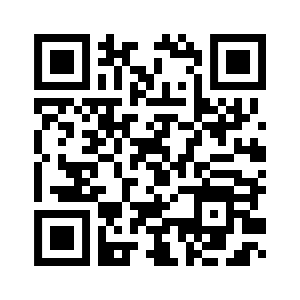 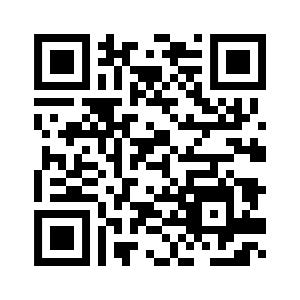 